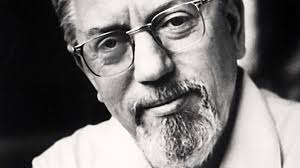 Bernd Alois ZimmermannEin kleines Festival anlässlich seines 100. GeburtstagesIm Großen Saal der ABPUMontag 12. MärzVortrag mit Musikbeispielen (Ort? 17:30 Uhr?)Till A. Körber: Intervall und Zeit – Zimmermanns kompositorisches Denken Konzert Großer Saal 19:30 UhrCinque Capricci di Girolamo Frescobaldi „La Frescobalda” (1962)	Für 3 Blockflöten, Oboe d’amore, 3 Gamben, Laute, 3 Trompeten, 3 Posaunen			15’Tratto – (1956-67) für elektronische Klänge in Form einer choreographischen Studie	15‘Mit VideoprojektionenRheinische Kirmestänze (1950-62) 2-2-2-2 – 2-1-1-0 – Kb					 6‘PauseOde an Eleutheria in Form eines Totentanzes für Jazz-Quintett (1967)			freiDienstag 13. MärzVortrag mit Musikbeispielen (Ort? 17:30 Uhr?)Renald Deppe: Zimmermanns LebenKonzert Forum Kammermusik, Großer Saal 19:30 UhrTrio (1944) für Violine, Viola und Violoncello						12‘Perspektiven – Musik zu einem imaginären Ballett für 2 Klaviere (1955/56)		13‘	Mit Tänzerinnen und Tänzern Tempus loquendi – Pezzi ellittici per Flauto… (1963)					12’PausePrésence – Ballet blanc en cinq scenes pour violon, violoncelle et piano			30’Mit Tänzerinnen und Tänzern Ausführende:Studierende der ABPU der Institute TAS, SAI, HOL, BBS, ALT, JIM, IDACMS, Andreas Weixler; Se-Lien ChuangAnnette Lopez-Leal und Jose Biondi, ChoreographieKoordination: Till Alexander Körber